國立雲林科技大學工業工程與管理系推廣班 報名表※本報名表歡迎影印使用　　　　　　　　　                   編號：（免填）填妥報名表後連同繳費證明，掛號郵寄至【64002雲林縣斗六市大學路三段123號 國立雲林科技大學工業工程與管理系推廣班  收】。洽詢電話05-552-4777 蔡小姐  E-mail：tsaichyu@yuntech.edu.tw國立雲林科技大學推廣教育班個人資料使用同意書國立雲林科技大學(以下簡稱學校)基於招生報名與班務執行之目的蒐集本人的個人資料，包括姓名、身分證字號(居留證號、護照號碼)、照片、服務機關/部門/職稱、出生年月日、性別、E-MAIL、戶籍地址、通訊地址、服務機關地址/電話/傳真號碼、行動電話、最高學歷（力）、參與社團、及個人重要經歷和申辦類別證明文件（如身障手冊、中低收入戶證明、身分證影本、學歷證明影本、勞保明細）等項目。對於本人就讀期間的個人資料使用，學校應依個人資料保護法、相關法令及學校相關法規於各項業務範圍內進行處理及利用。 本人的個人資料於非就讀期間繼續儲存於學校，除應本人之申請、學校行政管理與招生或公務機關依法執行事項外，學校不得提供及利用本人之個人資料。 本人就個人資料，依個人資料保護法，得行使以下權利：
查詢或請求閱覽，請求製給複製本，請求補充或更正，請求停止蒐集、處理或利用及請求刪除。惟依法本校因執行業務所必須者，得不依請求為之。本人理解，若不提供個人資料，以致無法進行必要之審核及處理作業，學校將無法受理相關事項之申請與辦理。本人理解，本同意書有書面同意學校蒐集、處理及使用本人個人資料之效果。學校應盡個人資料保護法保障個人資料安全之責任，非屬本同意書個人資料利用情形，應先徵得本人同意方得為之。
立同意書人簽名：_____________________
日期：　____ 年　____ 月　____ 日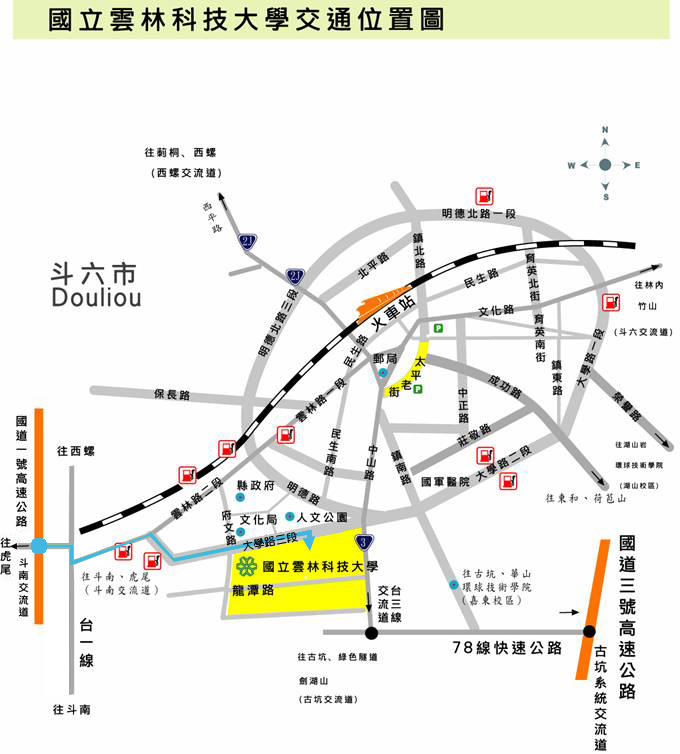 姓      名姓      名性 別性 別□ 男  □ 女請浮貼兩吋照片一張身份證字號身份證字號生 日生 日   年   月   日請浮貼兩吋照片一張通 訊 住 址通 訊 住 址□□□□□□□□□□□□□□□□□□□□□□□□□□□□□□□□□□□□□□□□□□請浮貼兩吋照片一張電      話電      話(O) (H) (O) (H) (O) (H) (O) (H) (O) (H) (O) (H) (O) (H) (O) (H) (O) (H) (O) (H) (O) (H) (O) (H) (手機) (手機) 請浮貼兩吋照片一張電      話電      話(E-Mail)(E-Mail)(E-Mail)(E-Mail)(E-Mail)(E-Mail)(E-Mail)(E-Mail)(E-Mail)(E-Mail)(E-Mail)(E-Mail)(E-Mail)(E-Mail)請浮貼兩吋照片一張服務機關或行號服務機關或行號服務機關或行號服務機關或行號服務機關或行號服務機關或行號服務機關或行號	   職  稱	   職  稱	   職  稱	   職  稱	   職  稱	   職  稱	   職  稱服務機關地址服務機關地址服務機關地址最高學歷學校名稱最高學歷學校名稱最高學歷學校名稱最高學歷學校名稱最高學歷學校名稱最高學歷學校名稱最高學歷學校名稱畢業科系畢業科系畢業科系畢業科系畢業科系畢業科系畢業科系汽車臨時停車證（待開課後發給）汽車臨時停車證（待開課後發給）汽車臨時停車證（待開課後發給）需要；車號：                  不需要需要；車號：                  不需要需要；車號：                  不需要◎ 以下繳交資料皆需備齊 ◎◎ 以下繳交資料皆需備齊 ◎◎ 以下繳交資料皆需備齊 ◎◎ 以下繳交資料皆需備齊 ◎◎ 以下繳交資料皆需備齊 ◎◎ 以下繳交資料皆需備齊 ◎◎ 以下繳交資料皆需備齊 ◎◎ 以下繳交資料皆需備齊 ◎◎ 以下繳交資料皆需備齊 ◎◎ 以下繳交資料皆需備齊 ◎◎ 以下繳交資料皆需備齊 ◎◎ 以下繳交資料皆需備齊 ◎◎ 以下繳交資料皆需備齊 ◎◎ 以下繳交資料皆需備齊 ◎◎ 以下繳交資料皆需備齊 ◎◎ 以下繳交資料皆需備齊 ◎◎ 以下繳交資料皆需備齊 ◎ 1、最高學歷證件影本     2、身份證正反面影本   3、兩吋照片一張  4、新生報名費300元     5、繳費證明：        6、學分費優惠序號_____A. 匯〈支〉票繳費─匯〈支〉票抬頭：國立雲林科技大學。B. ATM轉帳繳費─轉入行代號：004(台灣銀行)；轉入帳號：031001-120522。〈跨行轉帳手續費由學員自行負擔，並請列印轉帳明細或影印存簿明細隨同報名表繳交〉C. 郵政劃撥─戶名：國立雲林科技大學推廣班、帳號：2255-6036。〈請於劃撥單之通訊欄註明報名系所、班別〉 1、最高學歷證件影本     2、身份證正反面影本   3、兩吋照片一張  4、新生報名費300元     5、繳費證明：        6、學分費優惠序號_____A. 匯〈支〉票繳費─匯〈支〉票抬頭：國立雲林科技大學。B. ATM轉帳繳費─轉入行代號：004(台灣銀行)；轉入帳號：031001-120522。〈跨行轉帳手續費由學員自行負擔，並請列印轉帳明細或影印存簿明細隨同報名表繳交〉C. 郵政劃撥─戶名：國立雲林科技大學推廣班、帳號：2255-6036。〈請於劃撥單之通訊欄註明報名系所、班別〉 1、最高學歷證件影本     2、身份證正反面影本   3、兩吋照片一張  4、新生報名費300元     5、繳費證明：        6、學分費優惠序號_____A. 匯〈支〉票繳費─匯〈支〉票抬頭：國立雲林科技大學。B. ATM轉帳繳費─轉入行代號：004(台灣銀行)；轉入帳號：031001-120522。〈跨行轉帳手續費由學員自行負擔，並請列印轉帳明細或影印存簿明細隨同報名表繳交〉C. 郵政劃撥─戶名：國立雲林科技大學推廣班、帳號：2255-6036。〈請於劃撥單之通訊欄註明報名系所、班別〉 1、最高學歷證件影本     2、身份證正反面影本   3、兩吋照片一張  4、新生報名費300元     5、繳費證明：        6、學分費優惠序號_____A. 匯〈支〉票繳費─匯〈支〉票抬頭：國立雲林科技大學。B. ATM轉帳繳費─轉入行代號：004(台灣銀行)；轉入帳號：031001-120522。〈跨行轉帳手續費由學員自行負擔，並請列印轉帳明細或影印存簿明細隨同報名表繳交〉C. 郵政劃撥─戶名：國立雲林科技大學推廣班、帳號：2255-6036。〈請於劃撥單之通訊欄註明報名系所、班別〉 1、最高學歷證件影本     2、身份證正反面影本   3、兩吋照片一張  4、新生報名費300元     5、繳費證明：        6、學分費優惠序號_____A. 匯〈支〉票繳費─匯〈支〉票抬頭：國立雲林科技大學。B. ATM轉帳繳費─轉入行代號：004(台灣銀行)；轉入帳號：031001-120522。〈跨行轉帳手續費由學員自行負擔，並請列印轉帳明細或影印存簿明細隨同報名表繳交〉C. 郵政劃撥─戶名：國立雲林科技大學推廣班、帳號：2255-6036。〈請於劃撥單之通訊欄註明報名系所、班別〉 1、最高學歷證件影本     2、身份證正反面影本   3、兩吋照片一張  4、新生報名費300元     5、繳費證明：        6、學分費優惠序號_____A. 匯〈支〉票繳費─匯〈支〉票抬頭：國立雲林科技大學。B. ATM轉帳繳費─轉入行代號：004(台灣銀行)；轉入帳號：031001-120522。〈跨行轉帳手續費由學員自行負擔，並請列印轉帳明細或影印存簿明細隨同報名表繳交〉C. 郵政劃撥─戶名：國立雲林科技大學推廣班、帳號：2255-6036。〈請於劃撥單之通訊欄註明報名系所、班別〉 1、最高學歷證件影本     2、身份證正反面影本   3、兩吋照片一張  4、新生報名費300元     5、繳費證明：        6、學分費優惠序號_____A. 匯〈支〉票繳費─匯〈支〉票抬頭：國立雲林科技大學。B. ATM轉帳繳費─轉入行代號：004(台灣銀行)；轉入帳號：031001-120522。〈跨行轉帳手續費由學員自行負擔，並請列印轉帳明細或影印存簿明細隨同報名表繳交〉C. 郵政劃撥─戶名：國立雲林科技大學推廣班、帳號：2255-6036。〈請於劃撥單之通訊欄註明報名系所、班別〉 1、最高學歷證件影本     2、身份證正反面影本   3、兩吋照片一張  4、新生報名費300元     5、繳費證明：        6、學分費優惠序號_____A. 匯〈支〉票繳費─匯〈支〉票抬頭：國立雲林科技大學。B. ATM轉帳繳費─轉入行代號：004(台灣銀行)；轉入帳號：031001-120522。〈跨行轉帳手續費由學員自行負擔，並請列印轉帳明細或影印存簿明細隨同報名表繳交〉C. 郵政劃撥─戶名：國立雲林科技大學推廣班、帳號：2255-6036。〈請於劃撥單之通訊欄註明報名系所、班別〉 1、最高學歷證件影本     2、身份證正反面影本   3、兩吋照片一張  4、新生報名費300元     5、繳費證明：        6、學分費優惠序號_____A. 匯〈支〉票繳費─匯〈支〉票抬頭：國立雲林科技大學。B. ATM轉帳繳費─轉入行代號：004(台灣銀行)；轉入帳號：031001-120522。〈跨行轉帳手續費由學員自行負擔，並請列印轉帳明細或影印存簿明細隨同報名表繳交〉C. 郵政劃撥─戶名：國立雲林科技大學推廣班、帳號：2255-6036。〈請於劃撥單之通訊欄註明報名系所、班別〉 1、最高學歷證件影本     2、身份證正反面影本   3、兩吋照片一張  4、新生報名費300元     5、繳費證明：        6、學分費優惠序號_____A. 匯〈支〉票繳費─匯〈支〉票抬頭：國立雲林科技大學。B. ATM轉帳繳費─轉入行代號：004(台灣銀行)；轉入帳號：031001-120522。〈跨行轉帳手續費由學員自行負擔，並請列印轉帳明細或影印存簿明細隨同報名表繳交〉C. 郵政劃撥─戶名：國立雲林科技大學推廣班、帳號：2255-6036。〈請於劃撥單之通訊欄註明報名系所、班別〉 1、最高學歷證件影本     2、身份證正反面影本   3、兩吋照片一張  4、新生報名費300元     5、繳費證明：        6、學分費優惠序號_____A. 匯〈支〉票繳費─匯〈支〉票抬頭：國立雲林科技大學。B. ATM轉帳繳費─轉入行代號：004(台灣銀行)；轉入帳號：031001-120522。〈跨行轉帳手續費由學員自行負擔，並請列印轉帳明細或影印存簿明細隨同報名表繳交〉C. 郵政劃撥─戶名：國立雲林科技大學推廣班、帳號：2255-6036。〈請於劃撥單之通訊欄註明報名系所、班別〉 1、最高學歷證件影本     2、身份證正反面影本   3、兩吋照片一張  4、新生報名費300元     5、繳費證明：        6、學分費優惠序號_____A. 匯〈支〉票繳費─匯〈支〉票抬頭：國立雲林科技大學。B. ATM轉帳繳費─轉入行代號：004(台灣銀行)；轉入帳號：031001-120522。〈跨行轉帳手續費由學員自行負擔，並請列印轉帳明細或影印存簿明細隨同報名表繳交〉C. 郵政劃撥─戶名：國立雲林科技大學推廣班、帳號：2255-6036。〈請於劃撥單之通訊欄註明報名系所、班別〉 1、最高學歷證件影本     2、身份證正反面影本   3、兩吋照片一張  4、新生報名費300元     5、繳費證明：        6、學分費優惠序號_____A. 匯〈支〉票繳費─匯〈支〉票抬頭：國立雲林科技大學。B. ATM轉帳繳費─轉入行代號：004(台灣銀行)；轉入帳號：031001-120522。〈跨行轉帳手續費由學員自行負擔，並請列印轉帳明細或影印存簿明細隨同報名表繳交〉C. 郵政劃撥─戶名：國立雲林科技大學推廣班、帳號：2255-6036。〈請於劃撥單之通訊欄註明報名系所、班別〉 1、最高學歷證件影本     2、身份證正反面影本   3、兩吋照片一張  4、新生報名費300元     5、繳費證明：        6、學分費優惠序號_____A. 匯〈支〉票繳費─匯〈支〉票抬頭：國立雲林科技大學。B. ATM轉帳繳費─轉入行代號：004(台灣銀行)；轉入帳號：031001-120522。〈跨行轉帳手續費由學員自行負擔，並請列印轉帳明細或影印存簿明細隨同報名表繳交〉C. 郵政劃撥─戶名：國立雲林科技大學推廣班、帳號：2255-6036。〈請於劃撥單之通訊欄註明報名系所、班別〉 1、最高學歷證件影本     2、身份證正反面影本   3、兩吋照片一張  4、新生報名費300元     5、繳費證明：        6、學分費優惠序號_____A. 匯〈支〉票繳費─匯〈支〉票抬頭：國立雲林科技大學。B. ATM轉帳繳費─轉入行代號：004(台灣銀行)；轉入帳號：031001-120522。〈跨行轉帳手續費由學員自行負擔，並請列印轉帳明細或影印存簿明細隨同報名表繳交〉C. 郵政劃撥─戶名：國立雲林科技大學推廣班、帳號：2255-6036。〈請於劃撥單之通訊欄註明報名系所、班別〉 1、最高學歷證件影本     2、身份證正反面影本   3、兩吋照片一張  4、新生報名費300元     5、繳費證明：        6、學分費優惠序號_____A. 匯〈支〉票繳費─匯〈支〉票抬頭：國立雲林科技大學。B. ATM轉帳繳費─轉入行代號：004(台灣銀行)；轉入帳號：031001-120522。〈跨行轉帳手續費由學員自行負擔，並請列印轉帳明細或影印存簿明細隨同報名表繳交〉C. 郵政劃撥─戶名：國立雲林科技大學推廣班、帳號：2255-6036。〈請於劃撥單之通訊欄註明報名系所、班別〉 1、最高學歷證件影本     2、身份證正反面影本   3、兩吋照片一張  4、新生報名費300元     5、繳費證明：        6、學分費優惠序號_____A. 匯〈支〉票繳費─匯〈支〉票抬頭：國立雲林科技大學。B. ATM轉帳繳費─轉入行代號：004(台灣銀行)；轉入帳號：031001-120522。〈跨行轉帳手續費由學員自行負擔，並請列印轉帳明細或影印存簿明細隨同報名表繳交〉C. 郵政劃撥─戶名：國立雲林科技大學推廣班、帳號：2255-6036。〈請於劃撥單之通訊欄註明報名系所、班別〉※訊息取得親友介紹  本校師生/舊生         來電洽詢 郵寄DM  電子郵件              張貼海報       張貼公文本校首頁  本校推廣教育中心網頁  本系網站       本校電子看板 電視廣告、廣播、報紙 ，           其他：____________親友介紹  本校師生/舊生         來電洽詢 郵寄DM  電子郵件              張貼海報       張貼公文本校首頁  本校推廣教育中心網頁  本系網站       本校電子看板 電視廣告、廣播、報紙 ，           其他：____________親友介紹  本校師生/舊生         來電洽詢 郵寄DM  電子郵件              張貼海報       張貼公文本校首頁  本校推廣教育中心網頁  本系網站       本校電子看板 電視廣告、廣播、報紙 ，           其他：____________親友介紹  本校師生/舊生         來電洽詢 郵寄DM  電子郵件              張貼海報       張貼公文本校首頁  本校推廣教育中心網頁  本系網站       本校電子看板 電視廣告、廣播、報紙 ，           其他：____________親友介紹  本校師生/舊生         來電洽詢 郵寄DM  電子郵件              張貼海報       張貼公文本校首頁  本校推廣教育中心網頁  本系網站       本校電子看板 電視廣告、廣播、報紙 ，           其他：____________親友介紹  本校師生/舊生         來電洽詢 郵寄DM  電子郵件              張貼海報       張貼公文本校首頁  本校推廣教育中心網頁  本系網站       本校電子看板 電視廣告、廣播、報紙 ，           其他：____________親友介紹  本校師生/舊生         來電洽詢 郵寄DM  電子郵件              張貼海報       張貼公文本校首頁  本校推廣教育中心網頁  本系網站       本校電子看板 電視廣告、廣播、報紙 ，           其他：____________親友介紹  本校師生/舊生         來電洽詢 郵寄DM  電子郵件              張貼海報       張貼公文本校首頁  本校推廣教育中心網頁  本系網站       本校電子看板 電視廣告、廣播、報紙 ，           其他：____________親友介紹  本校師生/舊生         來電洽詢 郵寄DM  電子郵件              張貼海報       張貼公文本校首頁  本校推廣教育中心網頁  本系網站       本校電子看板 電視廣告、廣播、報紙 ，           其他：____________親友介紹  本校師生/舊生         來電洽詢 郵寄DM  電子郵件              張貼海報       張貼公文本校首頁  本校推廣教育中心網頁  本系網站       本校電子看板 電視廣告、廣播、報紙 ，           其他：____________親友介紹  本校師生/舊生         來電洽詢 郵寄DM  電子郵件              張貼海報       張貼公文本校首頁  本校推廣教育中心網頁  本系網站       本校電子看板 電視廣告、廣播、報紙 ，           其他：____________親友介紹  本校師生/舊生         來電洽詢 郵寄DM  電子郵件              張貼海報       張貼公文本校首頁  本校推廣教育中心網頁  本系網站       本校電子看板 電視廣告、廣播、報紙 ，           其他：____________親友介紹  本校師生/舊生         來電洽詢 郵寄DM  電子郵件              張貼海報       張貼公文本校首頁  本校推廣教育中心網頁  本系網站       本校電子看板 電視廣告、廣播、報紙 ，           其他：____________親友介紹  本校師生/舊生         來電洽詢 郵寄DM  電子郵件              張貼海報       張貼公文本校首頁  本校推廣教育中心網頁  本系網站       本校電子看板 電視廣告、廣播、報紙 ，           其他：____________親友介紹  本校師生/舊生         來電洽詢 郵寄DM  電子郵件              張貼海報       張貼公文本校首頁  本校推廣教育中心網頁  本系網站       本校電子看板 電視廣告、廣播、報紙 ，           其他：____________親友介紹  本校師生/舊生         來電洽詢 郵寄DM  電子郵件              張貼海報       張貼公文本校首頁  本校推廣教育中心網頁  本系網站       本校電子看板 電視廣告、廣播、報紙 ，           其他：____________報名課程：□【R01】    □【R02】    □【R03】    □【R04】    □【R05】    □【R06】□【R07】    □【R08】    □【R09】    □【R10】□【G01】    □【G02】    □【G03】    □【G04】    □【G05】    □【G06】報名課程：□【R01】    □【R02】    □【R03】    □【R04】    □【R05】    □【R06】□【R07】    □【R08】    □【R09】    □【R10】□【G01】    □【G02】    □【G03】    □【G04】    □【G05】    □【G06】報名課程：□【R01】    □【R02】    □【R03】    □【R04】    □【R05】    □【R06】□【R07】    □【R08】    □【R09】    □【R10】□【G01】    □【G02】    □【G03】    □【G04】    □【G05】    □【G06】報名課程：□【R01】    □【R02】    □【R03】    □【R04】    □【R05】    □【R06】□【R07】    □【R08】    □【R09】    □【R10】□【G01】    □【G02】    □【G03】    □【G04】    □【G05】    □【G06】報名課程：□【R01】    □【R02】    □【R03】    □【R04】    □【R05】    □【R06】□【R07】    □【R08】    □【R09】    □【R10】□【G01】    □【G02】    □【G03】    □【G04】    □【G05】    □【G06】報名課程：□【R01】    □【R02】    □【R03】    □【R04】    □【R05】    □【R06】□【R07】    □【R08】    □【R09】    □【R10】□【G01】    □【G02】    □【G03】    □【G04】    □【G05】    □【G06】報名課程：□【R01】    □【R02】    □【R03】    □【R04】    □【R05】    □【R06】□【R07】    □【R08】    □【R09】    □【R10】□【G01】    □【G02】    □【G03】    □【G04】    □【G05】    □【G06】報名課程：□【R01】    □【R02】    □【R03】    □【R04】    □【R05】    □【R06】□【R07】    □【R08】    □【R09】    □【R10】□【G01】    □【G02】    □【G03】    □【G04】    □【G05】    □【G06】報名課程：□【R01】    □【R02】    □【R03】    □【R04】    □【R05】    □【R06】□【R07】    □【R08】    □【R09】    □【R10】□【G01】    □【G02】    □【G03】    □【G04】    □【G05】    □【G06】報名課程：□【R01】    □【R02】    □【R03】    □【R04】    □【R05】    □【R06】□【R07】    □【R08】    □【R09】    □【R10】□【G01】    □【G02】    □【G03】    □【G04】    □【G05】    □【G06】報名課程：□【R01】    □【R02】    □【R03】    □【R04】    □【R05】    □【R06】□【R07】    □【R08】    □【R09】    □【R10】□【G01】    □【G02】    □【G03】    □【G04】    □【G05】    □【G06】報名課程：□【R01】    □【R02】    □【R03】    □【R04】    □【R05】    □【R06】□【R07】    □【R08】    □【R09】    □【R10】□【G01】    □【G02】    □【G03】    □【G04】    □【G05】    □【G06】報名課程：□【R01】    □【R02】    □【R03】    □【R04】    □【R05】    □【R06】□【R07】    □【R08】    □【R09】    □【R10】□【G01】    □【G02】    □【G03】    □【G04】    □【G05】    □【G06】報名課程：□【R01】    □【R02】    □【R03】    □【R04】    □【R05】    □【R06】□【R07】    □【R08】    □【R09】    □【R10】□【G01】    □【G02】    □【G03】    □【G04】    □【G05】    □【G06】報名課程：□【R01】    □【R02】    □【R03】    □【R04】    □【R05】    □【R06】□【R07】    □【R08】    □【R09】    □【R10】□【G01】    □【G02】    □【G03】    □【G04】    □【G05】    □【G06】報名課程：□【R01】    □【R02】    □【R03】    □【R04】    □【R05】    □【R06】□【R07】    □【R08】    □【R09】    □【R10】□【G01】    □【G02】    □【G03】    □【G04】    □【G05】    □【G06】報名課程：□【R01】    □【R02】    □【R03】    □【R04】    □【R05】    □【R06】□【R07】    □【R08】    □【R09】    □【R10】□【G01】    □【G02】    □【G03】    □【G04】    □【G05】    □【G06】報名費收據抬頭請開： 公司名稱：                               個人報名費收據抬頭請開： 公司名稱：                               個人報名費收據抬頭請開： 公司名稱：                               個人報名費收據抬頭請開： 公司名稱：                               個人報名費收據抬頭請開： 公司名稱：                               個人報名費收據抬頭請開： 公司名稱：                               個人報名費收據抬頭請開： 公司名稱：                               個人報名費收據抬頭請開： 公司名稱：                               個人報名費收據抬頭請開： 公司名稱：                               個人報名費收據抬頭請開： 公司名稱：                               個人報名費收據抬頭請開： 公司名稱：                               個人報名費收據抬頭請開： 公司名稱：                               個人報名費收據抬頭請開： 公司名稱：                               個人報名費收據抬頭請開： 公司名稱：                               個人報名費收據抬頭請開： 公司名稱：                               個人報名費收據抬頭請開： 公司名稱：                               個人報名費收據抬頭請開： 公司名稱：                               個人本人已經詳閱招生簡章，並知悉相關之權利義務，若有不實，校方得取消上課資格。本人同意國立雲林科技大學一個人資料保護法管理及使用。    學員簽名：本人已經詳閱招生簡章，並知悉相關之權利義務，若有不實，校方得取消上課資格。本人同意國立雲林科技大學一個人資料保護法管理及使用。    學員簽名：本人已經詳閱招生簡章，並知悉相關之權利義務，若有不實，校方得取消上課資格。本人同意國立雲林科技大學一個人資料保護法管理及使用。    學員簽名：本人已經詳閱招生簡章，並知悉相關之權利義務，若有不實，校方得取消上課資格。本人同意國立雲林科技大學一個人資料保護法管理及使用。    學員簽名：本人已經詳閱招生簡章，並知悉相關之權利義務，若有不實，校方得取消上課資格。本人同意國立雲林科技大學一個人資料保護法管理及使用。    學員簽名：本人已經詳閱招生簡章，並知悉相關之權利義務，若有不實，校方得取消上課資格。本人同意國立雲林科技大學一個人資料保護法管理及使用。    學員簽名：本人已經詳閱招生簡章，並知悉相關之權利義務，若有不實，校方得取消上課資格。本人同意國立雲林科技大學一個人資料保護法管理及使用。    學員簽名：本人已經詳閱招生簡章，並知悉相關之權利義務，若有不實，校方得取消上課資格。本人同意國立雲林科技大學一個人資料保護法管理及使用。    學員簽名：本人已經詳閱招生簡章，並知悉相關之權利義務，若有不實，校方得取消上課資格。本人同意國立雲林科技大學一個人資料保護法管理及使用。    學員簽名：本人已經詳閱招生簡章，並知悉相關之權利義務，若有不實，校方得取消上課資格。本人同意國立雲林科技大學一個人資料保護法管理及使用。    學員簽名：本人已經詳閱招生簡章，並知悉相關之權利義務，若有不實，校方得取消上課資格。本人同意國立雲林科技大學一個人資料保護法管理及使用。    學員簽名：本人已經詳閱招生簡章，並知悉相關之權利義務，若有不實，校方得取消上課資格。本人同意國立雲林科技大學一個人資料保護法管理及使用。    學員簽名：本人已經詳閱招生簡章，並知悉相關之權利義務，若有不實，校方得取消上課資格。本人同意國立雲林科技大學一個人資料保護法管理及使用。    學員簽名：本人已經詳閱招生簡章，並知悉相關之權利義務，若有不實，校方得取消上課資格。本人同意國立雲林科技大學一個人資料保護法管理及使用。    學員簽名：本人已經詳閱招生簡章，並知悉相關之權利義務，若有不實，校方得取消上課資格。本人同意國立雲林科技大學一個人資料保護法管理及使用。    學員簽名：本人已經詳閱招生簡章，並知悉相關之權利義務，若有不實，校方得取消上課資格。本人同意國立雲林科技大學一個人資料保護法管理及使用。    學員簽名：本人已經詳閱招生簡章，並知悉相關之權利義務，若有不實，校方得取消上課資格。本人同意國立雲林科技大學一個人資料保護法管理及使用。    學員簽名：◎敬請詳填各項資料以便聯繫開課事宜並寄發上課通知單 ◎◎敬請詳填各項資料以便聯繫開課事宜並寄發上課通知單 ◎◎敬請詳填各項資料以便聯繫開課事宜並寄發上課通知單 ◎◎敬請詳填各項資料以便聯繫開課事宜並寄發上課通知單 ◎◎敬請詳填各項資料以便聯繫開課事宜並寄發上課通知單 ◎◎敬請詳填各項資料以便聯繫開課事宜並寄發上課通知單 ◎◎敬請詳填各項資料以便聯繫開課事宜並寄發上課通知單 ◎◎敬請詳填各項資料以便聯繫開課事宜並寄發上課通知單 ◎◎敬請詳填各項資料以便聯繫開課事宜並寄發上課通知單 ◎◎敬請詳填各項資料以便聯繫開課事宜並寄發上課通知單 ◎◎敬請詳填各項資料以便聯繫開課事宜並寄發上課通知單 ◎◎敬請詳填各項資料以便聯繫開課事宜並寄發上課通知單 ◎◎敬請詳填各項資料以便聯繫開課事宜並寄發上課通知單 ◎◎敬請詳填各項資料以便聯繫開課事宜並寄發上課通知單 ◎◎敬請詳填各項資料以便聯繫開課事宜並寄發上課通知單 ◎◎敬請詳填各項資料以便聯繫開課事宜並寄發上課通知單 ◎◎敬請詳填各項資料以便聯繫開課事宜並寄發上課通知單 ◎